7	examiner d'éventuels changements à apporter en application de la Résolution 86 (Rév. Marrakech, 2002) de la Conférence de plénipotentiaires, intitulée «Procédures de publication anticipée, de coordination, de notification et d'inscription des assignations de fréquence relatives aux réseaux à satellite», conformément à la Résolution 86 (Rév.CMR-07), afin de faciliter l'utilisation rationnelle, efficace et économique des fréquences radioélectriques et des orbites associées, y compris de l'orbite des satellites géostationnaires;7(B)	Question B – Procédure à suivre après les étapes pour la mise en service des systèmes non OSGNOC	GHA/197A22A2/1#1992RÉSOLUTIONSMotifs:	Les premiers systèmes non OSG assujettis à la procédure par étape atteindront la dernière étape, soit 100% du nombre total de satellites déployés, à compter du 1er février 2028, après la CMR-27 (voir le point 8c) du décide de la Résolution 35 (CMR-19). Ainsi, aucun système ne sera assujetti à une procédure postérieure aux étapes avant la fin de la CMR-27. À l'heure actuelle, les données nécessaires pour effectuer une analyse adéquate qui permettrait de déterminer les valeurs seuil de déclenchement des procédures postérieures aux étapes font cruellement défaut. Ce manque de données nuit à notre capacité de prendre des décisions éclairées et d'appliquer les mesures appropriées, et il nous semble logique d'attendre la CMR-27 pour élaborer des procédures postérieures aux étapes. Par conséquent, le Ghana recommande d'attendre la CMR-27 pour traiter cette question, après avoir acquis une vaste expérience de la procédure par étape décrite dans la Résolution 35 (CMR-19).______________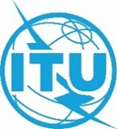 Conférence mondiale des radiocommunications (CMR-23)
Dubaï, 20 novembre – 15 décembre 2023Conférence mondiale des radiocommunications (CMR-23)
Dubaï, 20 novembre – 15 décembre 2023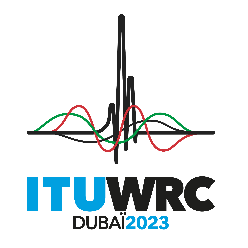 SÉANCE PLÉNIÈRESÉANCE PLÉNIÈREDocument 197-FDocument 197-F31 octobre 202331 octobre 2023Original: anglaisOriginal: anglaisGhanaGhanaGhanaGhanaPROPOSITIONS POUR LES TRAVAUX DE LA CONFÉRENCEPROPOSITIONS POUR LES TRAVAUX DE LA CONFÉRENCEPROPOSITIONS POUR LES TRAVAUX DE LA CONFÉRENCEPROPOSITIONS POUR LES TRAVAUX DE LA CONFÉRENCEPoint 7(B) de l'ordre du jourPoint 7(B) de l'ordre du jourPoint 7(B) de l'ordre du jourPoint 7(B) de l'ordre du jour